КАРАР                                                                            ПОСТАНОВЛЕНИЕ                                                                «28» октябрь 2020й.                                          №   47                                    «28» октября  2020г.    О внесении изменений в приложение № 1 постановления от 27 декабря 2019года № 70 «Об утверждении Перечня главных администраторов доходов бюджета   сельского поселения Лемазинский сельсовет муниципального района Дуванский район Республики Башкортостан, а также состава закрепленных за ними кодов классификации доходов бюджета»     В соответствии со статьей 20 Бюджетного кодекса Российский Федерациип о с т а н о в л я ю: 	1. Внести изменение в приложение № 1 постановления от 27 декабря 2019года № 70 «Об утверждении Перечня главных администраторов доходов бюджета   сельского поселения Лемазинский сельсовет муниципального района Дуванский район Республики Башкортостан, а также состава закрепленных за ними кодов классификации доходов бюджета» -исключив с приложения следующий код бюджетной классификации: .                    2.  Настоящее постановление вступает в силу с момента подписания.                      3.   Контроль за исполнением настоящего постановления оставляю за собой.   Глава сельского поселения                                                     Лемазинский сельсовет                                                                                   Н.В. КобяковБашҡортостан РеспубликаһыДыуан районы муниципаль районыныңЛемазы  ауыл  советыауыл биләмәһе хакимиәте452538 Дыуан районы, Лемазы   ауылы,тел. 2-56-10           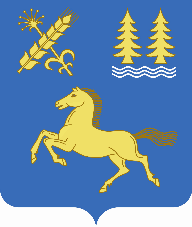 Республика Башкортостан Администрация сельского поселения Лемазинский сельсовет муниципального районаДуванский район 452538 Дуванский район, с. Лемазы,тел. 2-56-10                                                     79110804020014000110Государственная пошлина за совершение нотариальных действий должностными лицами органов местного самоуправления, уполномоченными в соответствии с законодательными актами Российской Федерации на совершение нотариальных действий (прочие поступления)